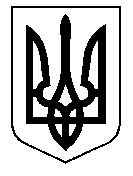 У К Р А Ї Н А Кам’янсько-Дніпровська міська радаКам’янсько-Дніпровського району Запорізької областіТридцять восьма сесія восьмого скликанняР І Ш Е Н Н Я14 липня 2020 року         м.Кам’янка-Дніпровська                   № 39 Про внесення поправки в цільове призначення земельної ділянки по вул. Савченка, 17, м. Кам’янка-Дніпровськагр-ці Сидоренко Ніні Леонтіївні        Керуючись ст.26 Закону України «Про місцеве самоврядування в Україні» та ст.121 Земельного кодексу України, розглянувши заяву вх.№ 550/05-18 від 02.07.2020 року, гр-ки Сидоренко Ніни Леонтіївни про приведення державного акту на право приватної власності на землю для особистого підсобного господарства серія І-ЗП № 021337, зареєстрованого від 30.03.1998 року у відповідність до діючого законодавства та внесення поправки в цільове призначення земельної ділянки по вул. Савченка, 17, м. Кам’янка-Дніпровська, враховуючи рекомендації постійної комісії з питань регулювання земельних відносин та охорони навколишнього середовища, подані документи, міська радаВИРІШИЛА:       Внести поправку в цільове призначення земельної ділянки по                   вул. Савченка, 17, м. Кам’янка-Дніпровська загальною площею 0,2300 га, в тому числі:- 0,1000 га - для будівництва і обслуговування житлового будинку, господарських будівель і споруд (присадибна ділянка);-   0,1300 га  -  для ведення особистого селянського господарстваз подальшою реєстрацією права власності на земельні ділянки на ім′я  Сидоренко Ніни Леонтіївни.Секретар міської ради 					   	                Дмитро ТЯГУН